Оформление электронных пропусков работникам происходит по двум адресам:1. Покровский бульвар, д. 11с6 (корпус «Z» - «Культурный центр»), пом.  Z117.(Ближайшее метро: Курская или Китай-город)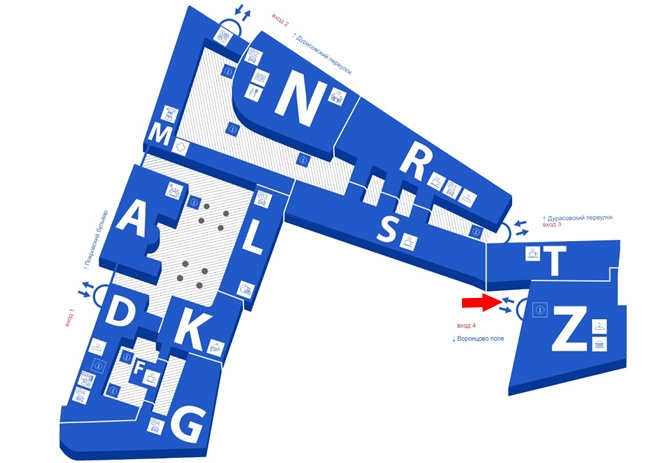 График выдачи пропусков:Понедельник-пятница с 10.00 до 17.30Технический перерыв с 13.00 до 14.00Суббота, воскресенье - выходнойДля оформления электронного пропуска при себе необходимо иметь копию приказа о приеме на работу, заверенную подписью сотрудника Управления персонала (каб. 543, Мясницкая, 20).Телефон для справок: 8 (495) 772-95-90 * 156102. Мясницкая ул., д. 20, Бюро пропусков (вход с улицы).(Ближайшее метро: Чистые пруды или Лубянка)График работы:Понедельник-вторник с 9:00 до 17:00 (Технический перерыв с 12:00 до 13:00)Среда с 13:00 до 21:00 (Технический перерыв с 16:00 до 17:00)Четверг-пятница с 9:00 до 17:00 (Технический перерыв с 12:00 до 13:00)Суббота, воскресенье - выходнойДля оформления электронного пропуска при себе необходимо иметь копию приказа о приеме на работу, заверенную подписью сотрудника Управления персонала (каб. 543, Мясницкая, 20).Телефон для справок: 8 (495) 772-95-90 * 11721